NEKAJ PREDLOGOV ZA STARŠE, KAKO IZVAJATI LOGOPEDSKE VAJE DOMA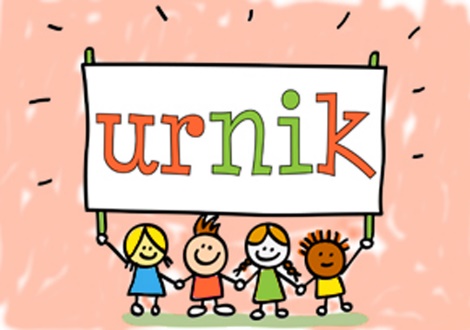 Logopedske vaje naj bodo del vašega vsakodnevnega urnika:Skupaj z otrokom določite, kdaj boste vadili (15 minut na dan se z lahkoto umesti v potek dneva). Pri tem upoštevajte, kdaj je to najbolj primeren čas za vas in otroka. 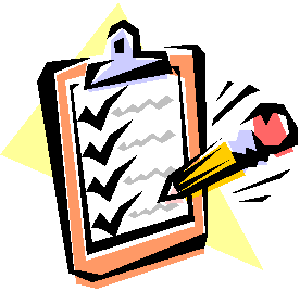 Preglednica za označevanje vaj:V preglednico si otrok vsakodnevno označi, ko odvadi: naredi kljukico, zapiše, nariše, nalepi nalepko, da poseben žig,…Na koncu navodil je primer čisto preproste preglednice s sličicami za lepljenje (za dečke in deklice)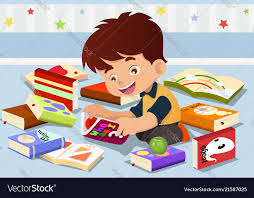 Prostor :Kadar ima otrok težave s koncentracijo in pozornostjo, je zelo dobro, da vaje izvajate vedno v istem prostoru, na istem mestu, kjer bo čim manj zunanjih dražljajev.Če pa otrok nima posebnih težav in ko že obvladate rutino, lahko vsaj del vaj opravite mimogrede: ko se vozite domov iz vrtca ali šole, ko čakate v čakalnici pri zdravniku/zobozdravniku, na sprehodu,….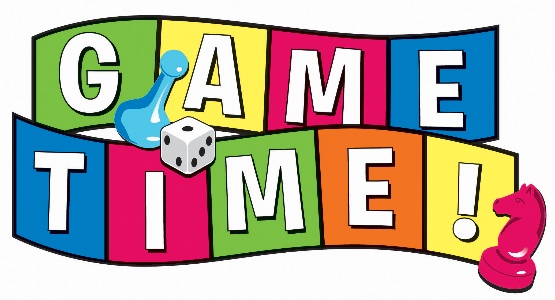 Po zaključku vaj naj vedno sledi dejavnost, ki je otroku všeč.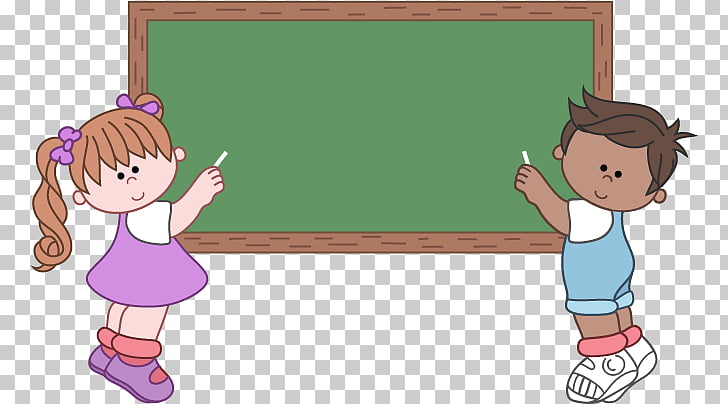 Zamenjava vlog:Naj otrok postane kdaj vaš učitelj in vi »učenec«. Otroci navadno zelo uživajo, ko lahko sami učijo, predlagajo vaje, imajo možnost popraviti odrasle.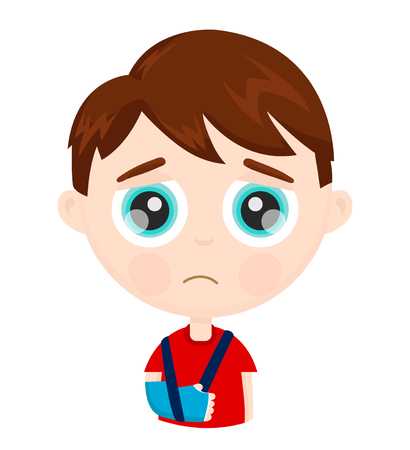 Upoštevajte počutje, razpoloženje otroka:Bolan, žalosten otrok ne bo pri delu nikoli tako učinkovit kot zdrav in vesel otrok. Bolnega otroka ne silimo k vajam, ker bo to samo izgubljen čas.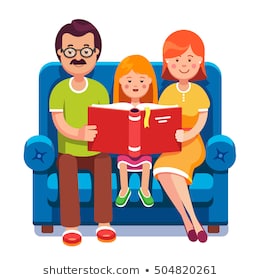 Bodite vzor svojemu otroku:Pri govoru z otrokom ne uporabljajte pomanjševalnic, popačenk. Veliko se pogovarjajte z otrokom, berite in pripovedujte mu zgodbe, pravljice. Pri svojem delu bodite dosledni in z vzgledom prepričajte otroka, kako pomembne so vaje, branje, trud,..Poiščite otroka v sebi in se zabavajte.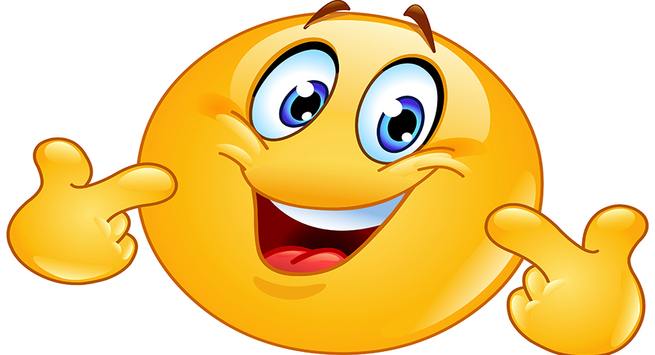 